Murray and Emus - Learning From Home PlanTerm 2 Week 2For further activities, refer to the Department of Education website on Home learning - https://education.nsw.gov.au/teaching-and-learning/curriculum/learning-from-homeIf you require offline copies of the work (hardcopies) please email Anthea Bell (anthea.bell4@det.nsw.edu.au) with your name, your child’s name and class and full address. 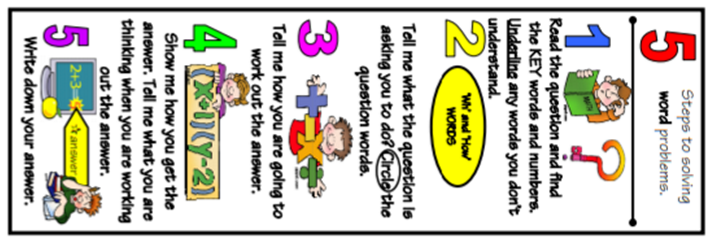 MondayTuesdayWednesdayThursdayFriday8:55am - 9:55amEnglishWriting - PlanningLook at the image on thenext slide to inspire yourstory.EnglishWriting - ComposingCompose your story.Use your planning sheet toguide your story.Remember to:- write in full sentences- start a new paragraph foryour orientation,complication andresolution- tick off each word as youinclude them in your storyEnglishWriting - ComposingCompose your story.Use your planning sheet toguide your story.Remember to:- write in full sentences- start a new paragraph foryour orientation,complication andresolution- tick off each word as youinclude them in your storyEnglishWriting - Revising andEditingUsing a coloured pen youare going to revise andedit your work.To revise your work:● Include adjectives● Use interestingsentence starters● Use powerfulWordsRefer to the WritingProcess Slides for ideasTo edit your work:● spelling mistakes?● punctuation check?● does it makesense?EnglishWriting - Publishing(Handwriting)Write your final copy on anew piece of paper or typeyour final piece of workusing Microsoft Word.Focus on yourhandwriting, make sureyour:● letters are formedcorrectly● letters are thesame size● words are sittingon the lineYou may wish to design aborder or an illustration toshowcase your work.9:55am-11:00amComplete Monday on your Literacy GridComplete Tuesday on your Literacy GridComplete Wednesday on your Literacy GridComplete Thursday on your Literacy GridComplete Friday onyour Literacy GridBreak11:50am-12:50pmMathematicsTasks:- Matific- Maths grid activity- Number of the Day (worksheet, or complete on Seesaw). Too choose your number, roll a dice (roll a dice multiple times for more difficult mutli-digit numbers)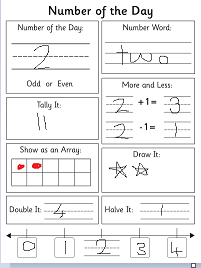 MathematicsTasks:- Matific- Maths grid activity- Number of the Day


MathematicsTasks:- Matific- Maths grid activity- Number of the Day- Complete Matheroo, TEN or word problem activity (Emailed to your parents and carers)MathematicsTasks:- Matific- Maths grid activity- Number of the DayMathematicsTasks:- Matific- Maths grid activity- Number of the Day12:50 - 1:50Creative Arts: ArtCompletethe assigned task on Seesaw – Nature Insect Sculptures: You will need to collect natural objects from your backyard or from an exercise walk you have been on with your parents for this activity.Eg: sticks, leaves, flowers, grass, pebbles.Remember to post your amazing creations on Seesaw.History/ GeographySign into Inquisitive to complete assigned tasks.Cooking: Instructional video uploaded to SeesawWatch the Cooking Video on Seesaw and have a go at making some delicious food.When cooking always remember :Have an adult with you at all times.Wash your hands for 20 seconds before and after you cook.Sport: DanceBe Skilled Be Fit Dance Routine.Watch this short video and learn a new dance.https://www.youtube.com/watch?v=NxVzA3pCT80&feature=youtu.beRemember you can pause the video to go over the dance moves.STEM: Get creative, use your imagination and think outside the box:The Ryde School chickens are sending you on a mission….to protect their eggs!  Are you up for the challenge?Complete the assigned task on Seesaw – The Egg Protection Program.Resources: Think about what you have around the house that could help you to protect the egg.Break2:20pm-3:00pmAt Home Activity Grid(emailed to parents along with this Timetable)Sport Tricky Tuesday with Be Skilled Be Fit!https://onedrive.live.com/?authkey=%21AJmWIx3ZAjNvf6Y&cid=CFF77AC07425912A&id=CFF77AC07425912A%21286&parId=CFF77AC07425912A%21281&o=OneUpMindfulness: Smiling Minds App (Parents to download)https://www.smilingmind.com.au/Personal Development: Health (PDHPE):FeelingsListen to the story: In my Heart, A Book of Feelings https://www.youtube.com/watch?v=xIfLgHBwYx4Think about how you feel now and how you have felt over the last week. Discuss with the people around you.Complete the activity sheets: PDHPE My Feelings Part 1 and 2 At Home Activity Grid(emailed to parents along with this Timetable)Lego Stem Challenge!Choose and complete a challenge from the Lego Challenge.